NEWS RELEASEFOR IMMEDIATE RELASEAMPAC FINE CHEMICALS ANNOUNCES RECENT PROMOTIONS IN THEIR EXECUTIVE TEAM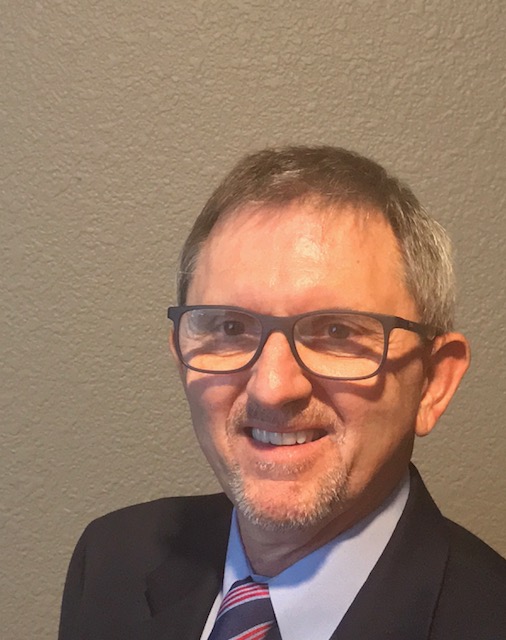 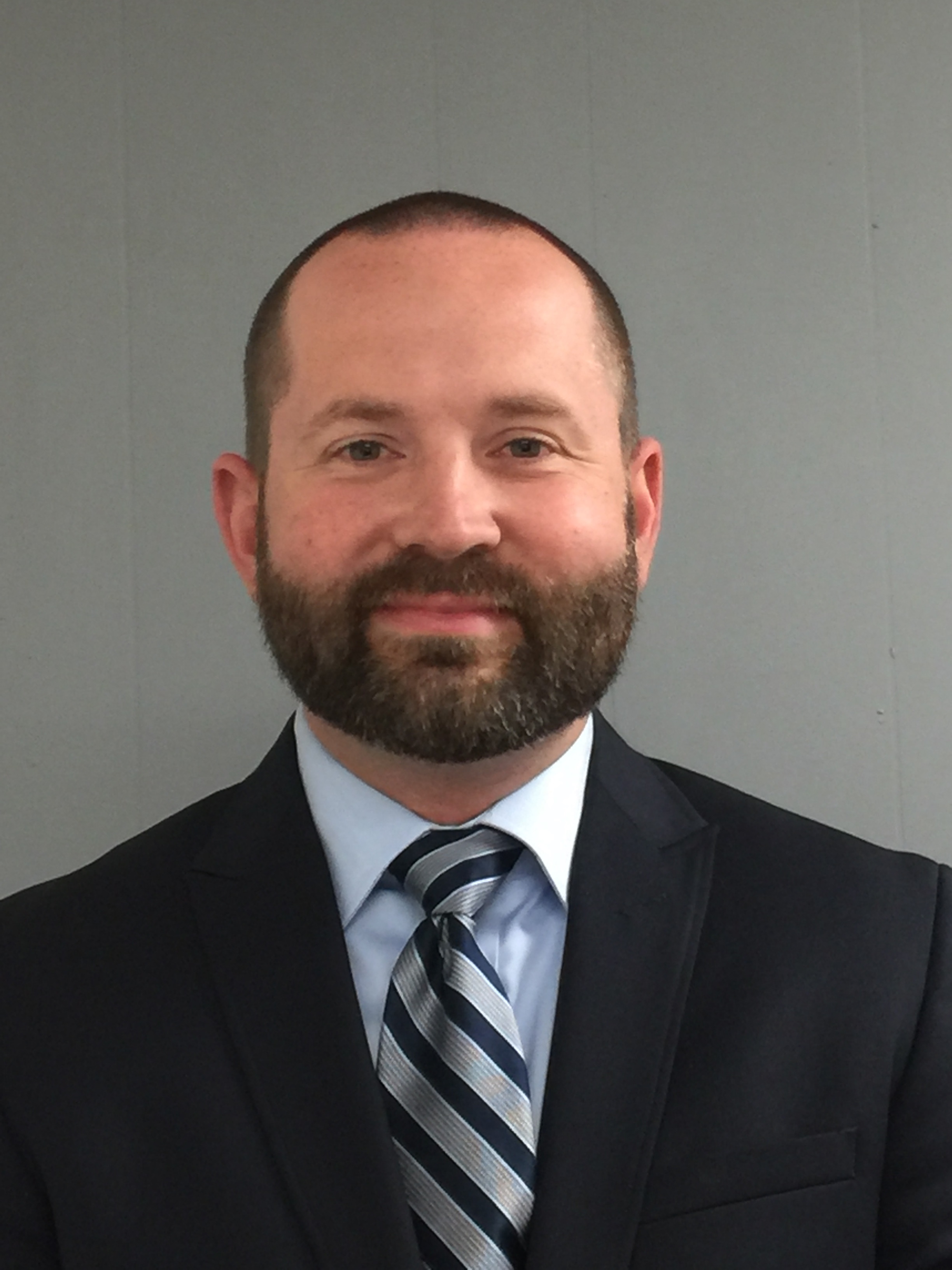                                 Don Whiteaker                                  Jeff ButlerRancho Cordova, CA, July 21, 2017 – AMPAC Fine Chemicals (AFC) is pleased to announce that Don Whiteaker has been promoted to the position of Vice President, Supply Chain and Dr. Jeff Butler has been promoted to the position of Executive Director, Project Management.  Both are current AFC employees. Mr. Whiteaker joined AFC in 2015 as Senior Director, Supply Chain and Dr. Butler in 2011 as a Process Scientist. Mr. Whiteaker has served in similar roles with major pharmaceutical firms and just prior to joining AFC, he managed the Supply Chain and Sourcing functions at the Boehringer Ingelheim finished drug operations in Cleveland, Ohio. “Don has become instrumental in developing our overall sourcing strategies and is elevating this critical function to meet ever increasing demands for continuous reductions in costs and supply chain risks” stated Dr. Aslam Malik, President and CEO, AFC.Don holds a BA from the University of Cincinnati and an MBA from Case Western Reserve University. All Strategic Sourcing as well as Planning and Logistics will report to Don across all AFC facilities. Don will continue to operate out of AFC’s Rancho Cordova, CA facilities.Dr. Butler has held technical leadership roles of increasing responsibility serving on multiple new drug development projects and as the Key Relationship Manager for major customers. In his new role, Dr. Butler is responsible for leading the Project Management function at AFC.“Jeff has been very instrumental in the growth of AFC.  His technical leadership coupled with his business acumen will allow him to further AFC’s success as a key member of the executive team” said Dr. Aslam Malik, President and CEO, AFC.  Jeff holds a PhD in Chemistry from the University of California, Davis and conducted his Post-Doctoral research in Chemistry at the University of Texas at Austin. Jeff will continue to operate out of AFC’s Rancho Cordova, CA facilities.ABOUT AMPAC FINE CHEMICALS LLCAFC is a U.S.-based company with demonstrated capabilities in process development, scale-up, and cGMP-compliant commercial production of active pharmaceutical ingredients and registered intermediates for pharmaceutical and biotechnology customers.  Its specially engineered facilities and experienced staff allow AFC to safely produce highly energetic compounds at commercial scale.  In addition, AFC’s other technology platforms include production of highly potent compounds, continuous processes and industrial-scale chromatographic separation using simulated moving bed chromatography and Analytical Services to the Pharmaceutical Industry. AFC’s operations are located in Rancho Cordova & El Dorado Hills CA, in La Porte, Texas and in Petersburg, VA.  Additional information about us can be obtained by visiting our web site at www.ampacfinechemicals.com.Contact:  Patrick Park +1 (916) 357-6376Website:  ampacfinechemicals.comSOURCE:  AMPAC Fine Chemicals (AFC)